SUMMER DAY CAMP ENROLLMENT FORM 2018Wetland Wonders: Environmental Science CampLocation: Onslow County Environmental Education CenterSponsored by Onslow County Museum & NC Cooperative Extension 4H Camper InformationName: 		___________________________________________ Home Phone: ______________Address:		__________________________________________________________________City/State/Zip:	__________________________________________________________________Date of Birth: 	________________ 	Age: _____________	T-Shirt (Youth): 	S	M	L	XL 		            (Adult):	S 	M	L	XLHealth Information: Please indicate in the space below ANY allegories or health conditions for which your child is currently being treated or from which they chronically suffer i.e., diabetes, heart condition, asthma, or other respiratory problems, seizures, ear infections, nosebleeds, allergies, ADD/ADHA, or any inability that may limit the child from fully participating in program activities.__________________________________________________________________________________________________***Release: Photo release: I agree to allow photographs, video, and/or audio to be taken during Wetland Wonders which may be used for public information, marketing, exhibition, and educational purpose. _______________ (please initial)***Field Trip: In addition to activities at the Environmental Education Center, Wetland Wonders will also travel to River Park North located in Greenville, NC.  Parent/Guardian/Family InformationMother’s Name:	_________________________________________________________Work Phone:	_______________________	Mobile: _______________________	E-Mail: _______________________________________________________________Father’s Name:	__________________________________________________________	Work Phone:	_______________________	Mobile: ________________________	E-Mail: _______________________________________________________________Other Siblings in the Wetland Wonders Camp Program: ___________________________________________Authorization for Release:Please list the name and phone number of two (2) people who can be notified if your child needs to be picked up from the program in the event of an emergency and/or some other reason and a parent/guardian cannot be located or contacted.Name: 	_____________________________________ 	Relationship: ________________________	Phone #:	_____________________________________Name:		_____________________________________	Relationship: ________________________Phone #: 	_____________________________________Medical Emergency Information:Hospital Preference: _________________________________________________________________________Child’s Physician: 	__________________________________________________________________________Child’s Dentist:	__________________________________________________________________________Name of Insurance:	__________________________________________________________________________In case of medical emergency, I understand every effort will be made to contact one or both parents/guardians and/or those persons listed under the “Authorization for Release” section of the enrollment form. In the event none of the above can be reached, I hereby give permission to the Wetland Wonders Camp Director to secure proper medical treatment by calling the appropriate persons and/or facility who may hospitalize and/or order injection, anesthesia, or surgery for my child.Signature: ___________________________________________________________   Date: ____________________Field Trip Authorization:My child, ____________________________, has my permission to participate in the scheduled field trip departing NC Cooperative Extension traveling to River Park North in Greenville. I hereby release the Onslow County Museum and NC Cooperative Extension (its agents, officials, employees, staff, and board members) of any liability and understand that my child will NOT be able to attend the field trip without this permission form. Signature: ________________________________________________		Date: __________________________Make Checks out to: 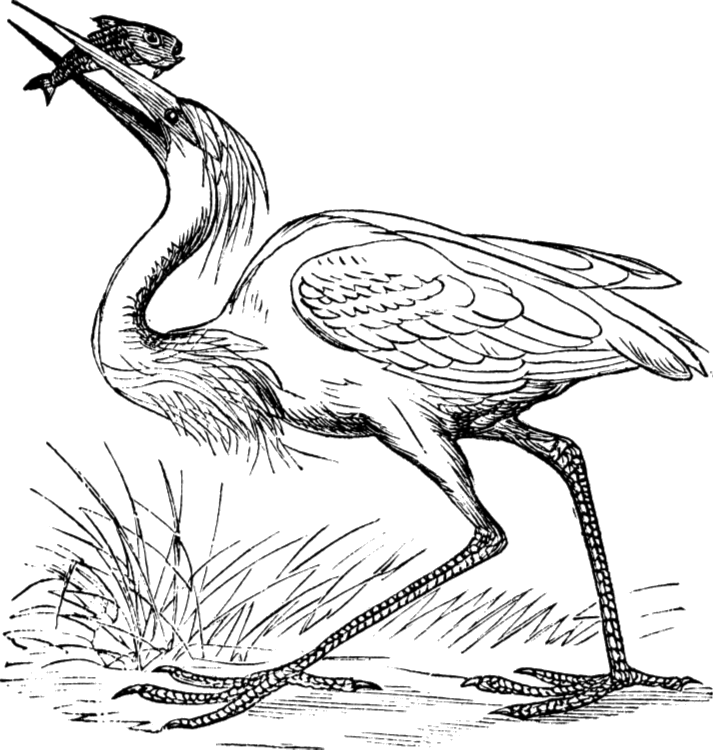 Onslow CountySend Payment & Registration Forms to: NC Cooperative ExtensionAttn: 4-H4024 Richlands HwyJacksonville, NC 28540